SCENARIUSZ NR 620.04 – 22.04.2020r.Kolejny zakres prześlemy w czwartek 23.04.2020Witajcie Drodzy Rodzice i Dzieci! Mamy nadzieję, że trochę wypoczęliście po weekendzie, ponieważ przygotowałyśmy dla Was kolejną partię zadań w formie zabawy do wykonania!Zadania ułożone są tak, że nie musicie ich drukować! Jeżeli udało Wam się podejść po nasze książki nr 4 to możecie uzupełniać w nich karty pracy ze str. 10-13.Po tym jak Wasi rodzice wysyłają nam zdjęcia, na których jesteście i wykonujecie wszystkie zadania ….  myślimy, że sobie poradzicie! -- > POWODZENIA 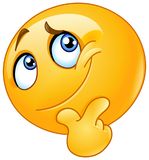 Natalia Olszewska i Patrycja Jakubiec W tym tygodniu będziecie małymi odkrywcami, którzy zabawią się w detektywów 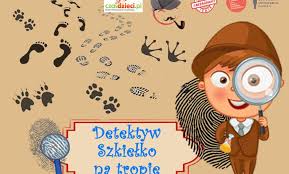 Poniedziałek 20.04.2020Dzisiaj poznajemy zawód detektywa….jak myślicie czym zajmuje się detektyw? DETEKTYW ……zbiera informacje z różnych dziedzin na temat osób, przedmiotów prościej bada, szuka tropów…. Wy też możecie być małymi detektywami  wystarczy dobrze się rozejrzeć, a na pewno coś znajdziecie  Czym powinien wyróżniać się obserwator/ jakie powinien mieć cechy? Pewnie niektórzy z Was już wiedzą…? Podpowiedzą Wam w tym zagadki - Spróbujcie odpowiedzieć Mamy oczy do…..? (patrzenia)   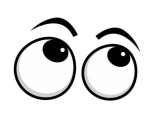 Mamy uszy do…………? (słuchania)   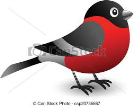 Język zaś do..... (próbowania) 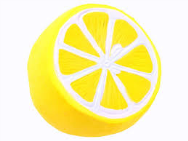 A nos mamy do ……..? (wąchania)    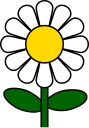 Rękoma swymi badamy wszystko czego …….. (dotykamy) 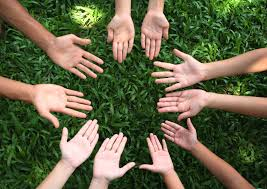 A gdy przy tym naszą głowę zaangażujemy
To bez trudu wnet zagadki
Wszystkie rozwiążemy.Kiedy już wiecie jakich zmysłów wykorzystacie, do obserwacji np. przyrody....to teraz dowiecie się jakich przyrządów możecie do tego wykorzystaćDo tego będzie WAM potrzebna  ! Poniżej jest 6 ilustracji, które przedstawiają atrybuty małego obserwatora przyrody (detektywa). Dla utrudnienia każdy kartonik ma kod cyfrowy! Waszym zadaniem jest rzucanie kostką i wskazanie odpowiedniej ilustracji zgodnie z wyrzuconą liczbą oczek oraz……. rozpoznanie przedmiotu, który znajduje się na ilustracji.  udanej zabawy!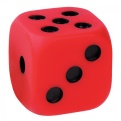 Pewnie zauważyliście, że oprócz pewnych przedmiotów, które możemy wykorzystać obserwując przyrodę, pojawiły się ilustracje, takie jak gniazdo i ślady psa Tłumacze dlaczego….Do tropów zaliczamy nie tylko ślady zwierząt, które najłatwiej dostrzec zimą na śniegu lub w błocie. Do tropów zaliczamy także: odchody zwierząt, szyszki , muszle ślimaka, norę lisa , piórko  itp. 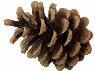 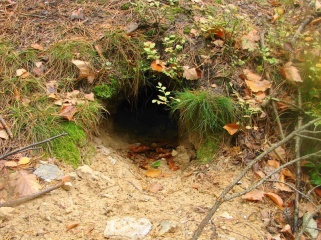 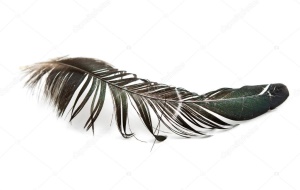 [ZADANIE ZALICZENIOWE DO WYSŁANIA NA MAILA]Waszym zadaniem, które wyślecie nam pod koniec tygodnia będzie obserwacja przyrody – myślę, że na pewno uda się WAM coś znaleźć w swoich ogródkach lub zobaczyć/ usłyszeć przez okno  Kilka podpowiedzi: Jeśli lubicie się pobrudzić to możecie spróbować odbić swoją rączkę w wilgotnej ziemi i zobaczycie, że powstał ślad!Przez cały tydzień możecie szukać, obserwować, robić zdjęcia, gromadzić wasze skarby lub narysować to co udało Wam się dostrzec -- > a WASI RODZICE prześlą nam ZDJECIE!Dobrej zabawy!Wtorek 21.04.2020Kolejny dzień rozpocznijmy od  rozgrzewki  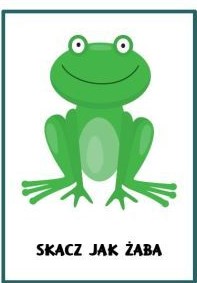 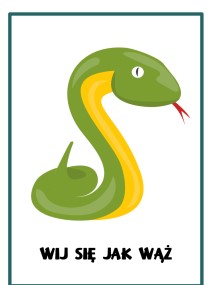 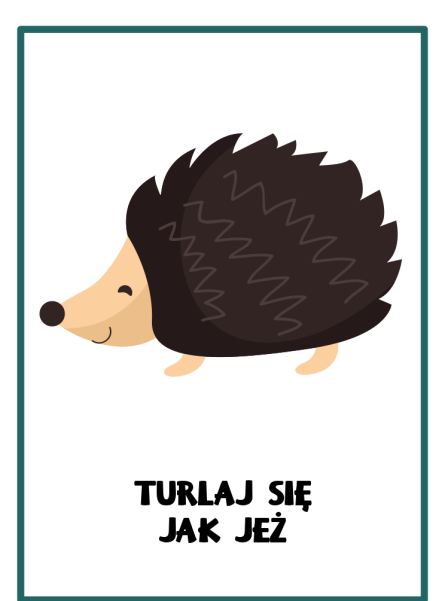 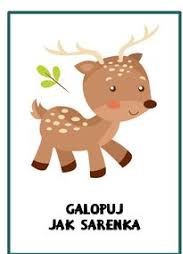 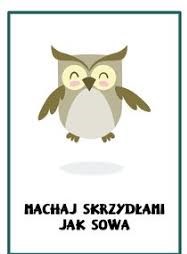 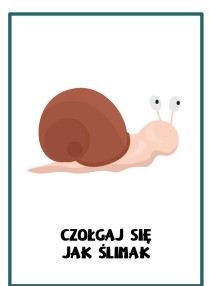 W poszukiwaniu tropów pomoże WAM   lupa , którą proponuje zrobić jako praca plastyczno-techniczna: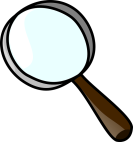 Jeżeli macie w domu lupe to odrysujcie ją na tekturze lub odrysujcie od kubka kółko i dorysujcie rączkę. Czynność powtórzcie 2 razy. Pomiędzy dwie tekturowe lupy wklejecie folię i sklejcie części razem za pomoca kleju lub taśmy. Po sklejeniu lupy w całość możecie ozdobić dowolnymi sposobami: mazakiami, cekinami, papierem kolorowym  Jeśli macie ochotę to wykonajcie  DOŚWIADCZENIE Z LUPĄ: Trzymajcie lupe poziomo nad gazetą lub książką, rodzicu jeżeli macie strzykawkę, kroplomerz to nanieście krople wody na folię  co obserwujecie? Zapewne widzicie, że to co znajdowało się pod lupą – powiększyło się! Woda działa tak jak szkło powiększające.  Czy podczas obserwacji udało Wam się zobaczyć ….MRÓWKI!?Dla Chętnych kilka CIEKAWOSTEK o mrówkach :Jak widzicie mamy przygotowane kilka lup, na których są mrówki. Na każdej lupie jest inna liczba. - policzcie ile mrówek jest w każdej lupie i powiedzcie ile trzeba dorysować aby było 10 ?- wskażcie lupy od najmniejszej liczby mrówek do największej. POWODZENIAŚRODA 22.04.2020Na początek dnia zaśpiewajcie piosenkę i spróbujcie do niej pokazywać: https://www.youtube.com/watch?v=MnD7PFCTsVoPoznajemy litery „ś”, „Ś” – przeczytajcie  (możecie spróbować sami)Śniadanie ślimaka- Zastanówcie się jaka litera łączy wszystkie te wyrazy? - Ś jak ślimak- Najpierw zobaczcie jak prawidłowo należy napisać literę „ś”https://www.youtube.com/watch?v=ikYX4atvUOs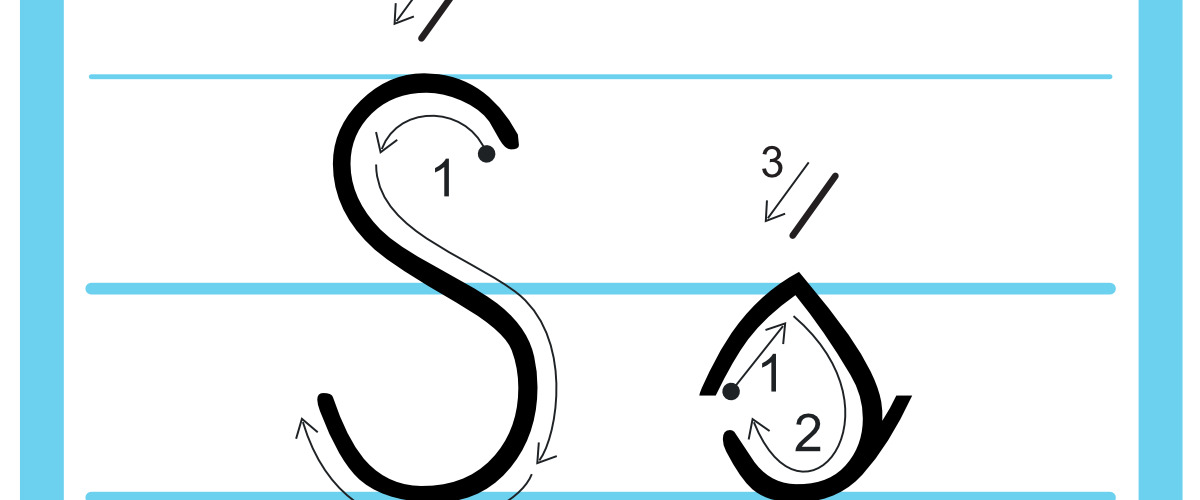 Wiemy, że litera „ś”   składa się z lietry s, którą już poznaliśmy, tylko dokładamy kreseczkę nad nią i powstaje ś. - Następnie podzielcie te słowa na SYLABY i określcie liczbę sylab.- Teraz podejmijcie próbę GŁOSKOWANIA prostych słów np. ś-l-i-m-a-kś-l-a-dś-w-i-a-tPrzypominam, że spółgłoski zapisujemy na niebiesko, a samogłoski na czerwono! (tak jak to robimy w klasie)- [ZADANIE ZALICZENIOWE DO WYSŁANIA NA MAILA]Napiszcie w zeszytach/kartkach literę „ś”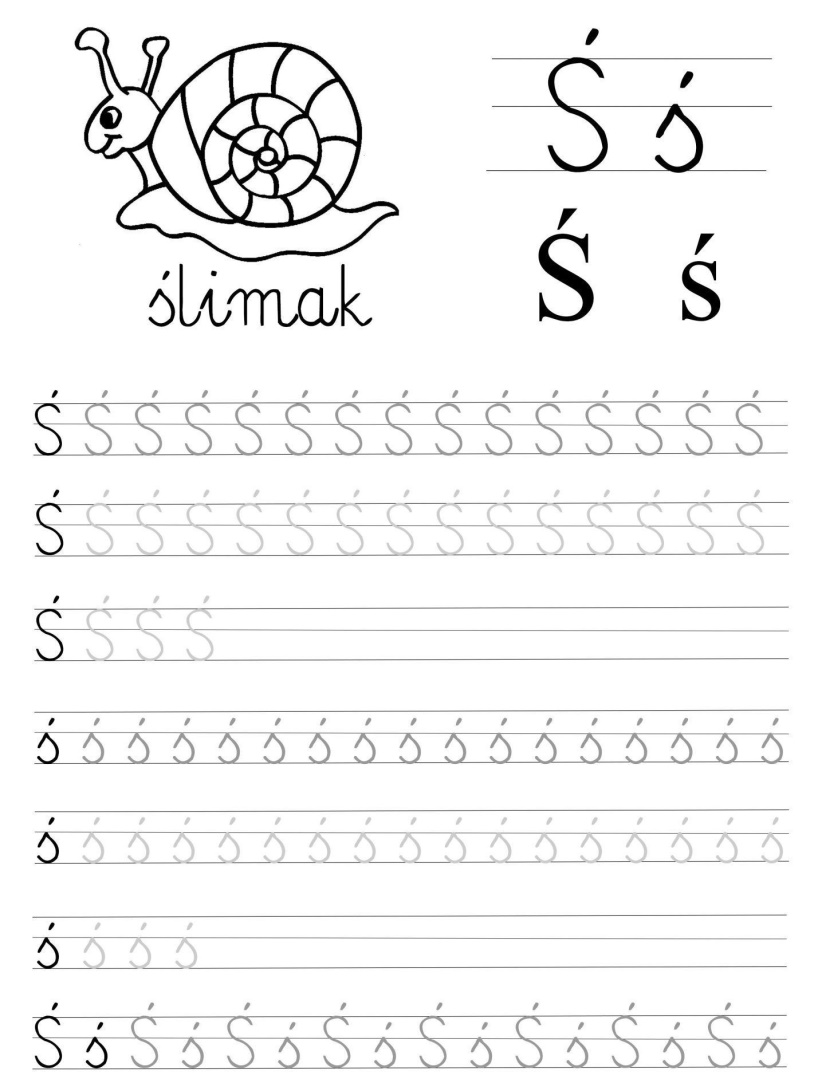 ZADANIA DODATKOWE DLA CHĘTNYCH:Jeśli macie ochotę to rodzice mogą wysłać nam krótkie nagranie z tego jak głoskujecie/ sylabujecie lub czytacie   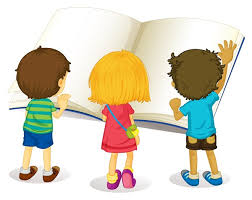 JEŚLI PRACUJECIE W SZYBKIM TEMPIE I MACIE OCHOTĘ NA DODATKOWĄ PRACĘ, TO UTRWALAMY POZNANE  JUŻ  LITERY I CYFRY!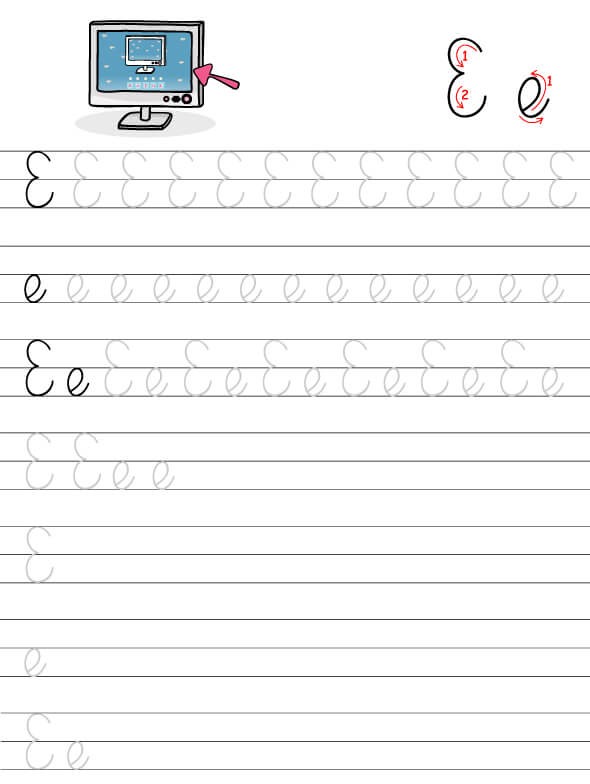 Oraz kolejna cyfra: 2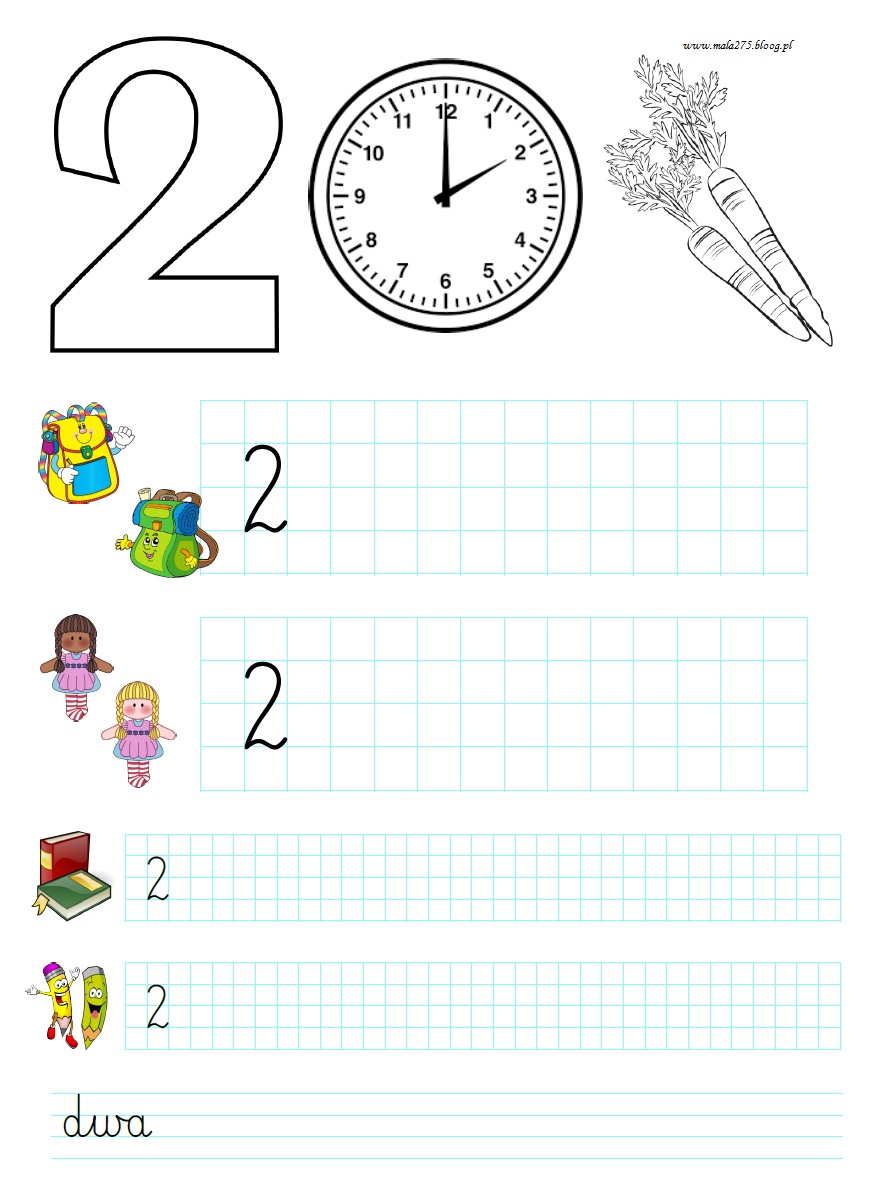 1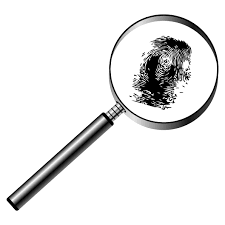 2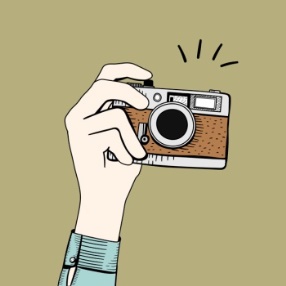 3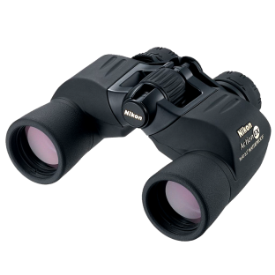 4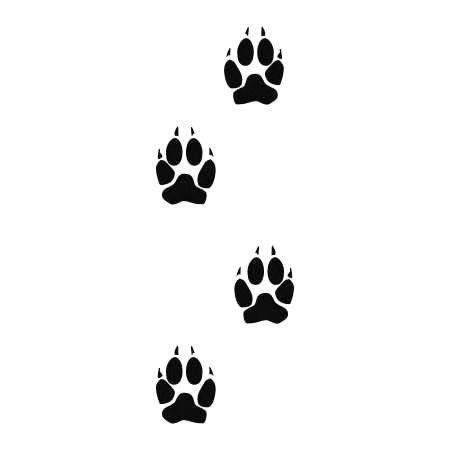 5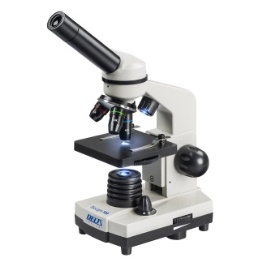 6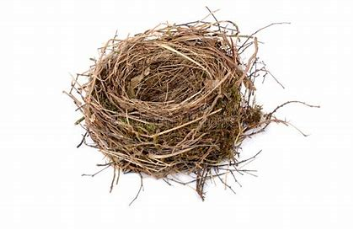 - jest wiele gatunków mrówek, które różnią się kolorem i wielkością- mrówki należą do OWADÓW!- mają 6 odnóży - żyją w zorganizowanej społeczności, w której każda mrówka odgrywa przypisaną jej rolę (królowa składa jaja, robotnice – budują gniazdo, bronią go i zbierają pożywienie)- żyją pod kopcem z igieł sosnowych i resztek roślin- są pracowite i pożyteczne: mieszają glebę, spulchniają ją i wzbogacają 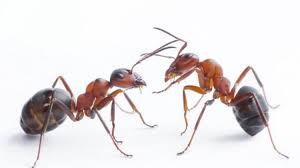 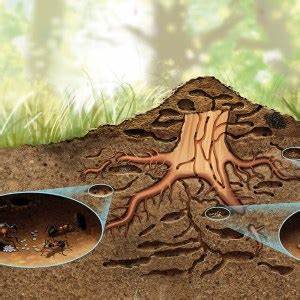 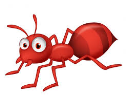 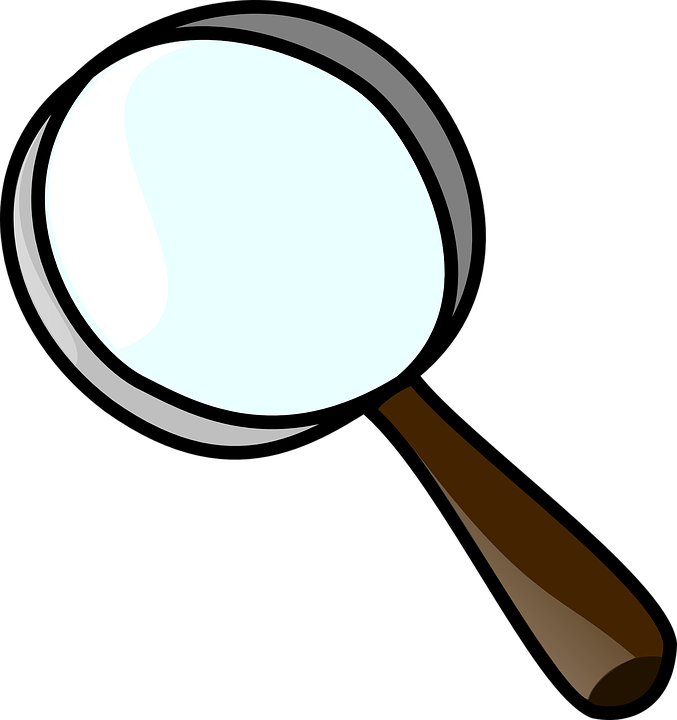 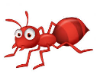 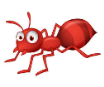 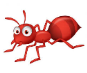 Tak wymyślił ślimak RyśNa śniadanie zrobię dziś:Śledzia, śliwki, coś z maślanką,Kluchy śląskie ze śmietankąCoś z wiśniami pośrodku,I z czereśni mus, na spodku.Zmienia się ślimacza mina.Mówi: Cieknie mi już ślina!Ślimak, śmigło, śniadanie, śniegowa….Jaka litera łączy te słowa?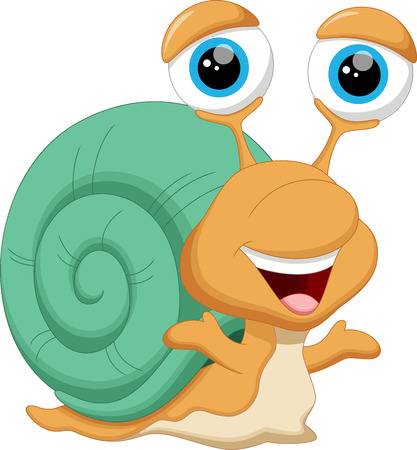 